ΕΝΤΥΠΟ ΟΙΚΟΝΟΜΙΚΗΣ ΠΡΟΣΦΟΡΑΣΤου/της…………………………………………………………………………………………………………Διεύθυνση: Πόλη  …………………….… οδός ……………………..………… αριθμ. ……………………. Τηλ. ….………………Email……………..……………………………………………………………………Οι τιμές της παρούσης προσφοράς αφορούν «Συντηρήσεις οδοστρωμάτων και κλείσιμο λακκουβών σε οδούς εντός των εγκαταστάσεων του Πανεπιστημίου Πατρών σε Πάτρα (Ρίο και Κουκούλι), Αμαλιάδα, Μεσολόγγι, Αγρίνιο για ένα έτος ή έως εξαντλήσεως του προϋπολογισμού» (ΚΩΔ: ΤΚΠΣ-09) σύμφωνα με την Τεχνική Περιγραφή και περιλαμβάνουν εν γένει όλες τις απαιτούμενες δαπάνες. Παρατηρήσεις:  Η δαπάνη κάθε είδους θα αναγράφεται αριθμητικώς και ολογράφως. Η προσφορά ισχύει για εκατό είκοσι 120 ημερολογιακές ημέρες. Στις τιμές αυτές περιλαμβάνονται παντός είδους κρατήσεις που βαρύνουν τον ανάδοχο, εκτός του Φ.Π.Α. Ο/Η Προσφέρων/ουσαΕΛΛΗΝΙΚΗ ΔΗΜΟΚΡΑΤΙΑ              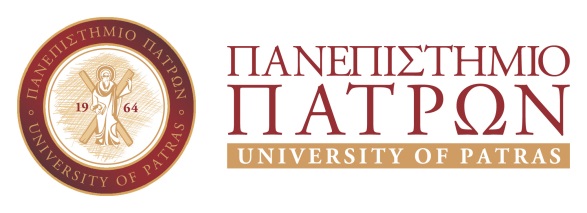 α/αΠεριγραφήΠοσότηταΑρχικός Προϋπολογισμός (€)Συνολική αξία προσφοράςχωρίς ΦΠΑ (€)1«Συντηρήσεις οδοστρωμάτων και κλείσιμο λακκουβών σε οδούς εντός των εγκαταστάσεων του Πανεπιστημίου Πατρών σε Πάτρα (Ρίο και Κουκούλι), Αμαλιάδα, Μεσολόγγι, Αγρίνιο για ένα έτος ή έως εξαντλήσεως του προϋπολογισμού»19.000,00ΣύνολοΣύνολο9.000,00ΦΠΑ 24%ΦΠΑ 24%2.160,00Συνολική ΔαπάνηΣυνολική Δαπάνη11.160,00